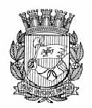 Publicado no D.O.C. São Paulo, 34, Ano 63, Sexta-feira.23 de Fevereiro de 2018Gabinete do Prefeito, pág. 03PORTARIA 67, DE 22 DE FEVEREIRO DE 2018JOÃO DORIA, Prefeito do Município de São Paulo, usandodas atribuições que lhe são conferidas por lei,RESOLVE:Designar a senhora LILIANA DE ALMEIDA FERREIRA DA SILVAMARÇAL, RF 648.301.1, para, no período de 21 de fevereiroa 04 de março de 2018, responder pelo expediente da Chefia de Gabinete, da Secretaria do Governo Municipal, durante o impedimento legal, por férias, da Titular, a senhora TARCILA PERES SANTOS, RF 835.897.4.PREFEITURA DO MUNICÍPIO DE SÃO PAULO, aos 22 defevereiro de 2018, 465º da fundação de São Paulo.JOÃO DORIA, PrefeitoCASA CIVILPORTARIA 229, DE 22 DE FEVEREIRO DE 2018BRUNO COVAS, Secretário Chefe da Casa Civil, no uso dacompetência que lhe foi conferida pelo Decreto 57.965, de 06.11.2017,RESOLVE:EXONERARSECRETARIA MUNICIPAL DE TRABALHO E EMPREENDEDORISMO1. JUAREZ DOMINGOS COSTA, RF 806.483.1, do cargo deAssistente de Microcrédito I, Ref. DAI-05, do Gabinete do Secretário,da Secretaria Municipal de Trabalho e Empreendedorismo,constante do Decreto 57.576/17, vaga, 11872.2. PEDRO DE ALCÂNTARA LOPES, RF 755.475.3, do cargode Assistente de Microcrédito II, Ref. DAI-06, do Gabinete doSecretário, da Secretaria Municipal de Trabalho e Empreendedorismo,constante do Decreto 57.576/17, vaga, 1569.3. DAMARIS RODRIGUES DE SOUZA, RF 843.220.1, do cargode Encarregado de Serviços Gerais, Ref. DAI-02, do Gabinetedo Secretário, da Secretaria Municipal de Trabalho e Empreendedorismo,constante do Decreto 56.839/16, vaga, 1362.CASA CIVIL, aos 22 de fevereiro de 2018.BRUNO COVAS, Secretário Chefe da Casa CivilGabinete do Prefeito, pág. 04CASA CIVILTÍTULO DE NOMEAÇÃO 120, DE 22 DE FEVEREIRODE 2018BRUNO COVAS, Secretário Chefe da Casa Civil, no uso dacompetência que lhe foi conferida pelo Decreto 57.965, de06.11.2017,RESOLVE:NOMEARSECRETARIA MUNICIPAL DE TRABALHO E EMPREENDEDORISMO1. CELSO GOMES CASA GRANDE, RG 34.373.264-6-SSP/SP,excepcionalmente, a partir de 08/02/2018, para exercer o cargode Assistente Técnico II, Ref. DAS-11, do Programa Agênciade Desenvolvimento da Cidade de São Paulo, do Gabinete doSecretário, da Secretaria Municipal de Trabalho e Empreendedorismo,constante do Anexo II – Tabela “B” do Decreto 50.995/09, vaga 3375.2. CARLOS ANDRÉ FERREIRA BOCCATO, RF 540.189.5, paraexercer o cargo de Chefe de Seção Técnica, Ref. DAS-10, daSeção Técnica de Controle Sanitário de Alimentos Manipulados,da Supervisão das Divisões de Controle de Abastecimento, daCoordenadoria de Segurança Alimentar e Nutricional, da SecretariaMunicipal de Trabalho e Empreendedorismo, constante dosDecretos 54.888/14 e 54.990/14, vaga 1502.3. ANGELA OLIVEIRA RODRIGUES DOS SANTOS, RG50.305.844-0-SSP/SP, para exercer o cargo de Encarregado deEquipe I, Ref. DAI-06, do Sacolão da Prefeitura Brigadeiro, daSupervisão de Mercados e Sacolões, da Supervisão das Divisõesde Controle de Abastecimento, da Coordenadoria de SegurançaAlimentar e Nutricional, da Secretaria Municipal de Trabalhoe Empreendedorismo, constante do Decreto 56.794/16, vaga 14378.4. CARLA RIBEIRO DE SANTANA, RG 42.305.672-4-SSP/SP, para exercer o cargo de Administrador de Minimercado, Ref.DAI-04, do Mercado Municipal Antonio Gomes-Sapopemba, daSupervisão de Mercados e Sacolões, da Supervisão das Divisõesde Controle de Abastecimento, da Coordenadoria de SegurançaAlimentar e Nutricional, da Secretaria Municipal de Trabalhoe Empreendedorismo, constante do Decreto 56.794/06 vaga, 16015.5. DIANE CARNEIRO MOURA, RG 32.946.253-2-SSP/SP,para exercer o cargo de Administrador de Minimercado, Ref.DAI-04, do Mercado Municipal Rinaldo Rivetti-Lapa, da Supervisãode Mercados e Sacolões, da Supervisão das Divisões deControle de Abastecimento, da Coordenadoria de SegurançaAlimentar e Nutricional, da Secretaria Municipal de Trabalhoe Empreendedorismo, constante dos Decretos 54.888/14 e54.990/14, vaga, 14287.6. NORMANDES PONCIANO DA SILVA, RG 23.083.077-8-SSP/SP, para exercer o cargo de Encarregado de Equipe I, Ref.DAI-06, do Sacolão da Prefeitura Bela Vista, da Supervisão deMercados e Sacolões, da Supervisão das Divisões de Controlede Abastecimento, da Coordenadoria de Segurança Alimentar eNutricional, da Secretaria Municipal de Trabalho e Empreendedorismo,constante do Decreto 56.794/16, vaga 14377.7. MARCELO JOSÉ DE ASSIS FERNANDES, RG 33.139.215-X--SSP/SP, para exercer o cargo de Encarregado de Equipe I, Ref.DAI-06, do Sacolão da Prefeitura Jardim Miriam, da Coordenadoriade Segurança Alimentar e Nutricional, da Secretaria Municipalde Trabalho e Empreendedorismo, constante do Decreto56.794/16, vaga 14990.8. MARCELO SOARES DE ARAÚJO, RG 19.125.437-X-SSP/SP,para exercer o cargo de Assistente Administrativo, Ref. DAI-06,do Sacolão da Prefeitura Cidade Tiradentes, da Supervisão deMercados e Sacolões, da Supervisão das Divisões de Controlede Abastecimento, da Coordenadoria de Segurança Alimentar eNutricional, da Secretaria Municipal de Trabalho e Empreendedorismo,constante do Decreto 56.794/16, vaga 16170.9. MARIA NEIDE DE SOUSA BARBOSA, RF 602.329.1, paraexercer o cargo de Administrador de Mini Mercado, Ref. DAI-04,do Mercado Municipal Waldemar Costa Filho, da Coordenadoriade Segurança Alimentar e Nutricional, da Secretaria Municipalde Trabalho e Empreendedorismo, constante do Decreto56.794/16, vaga 14058.10. DAMARIS RODRIGUES DE SOUZA, RF 843.220.1, paraexercer o cargo de Assistente de Microcrédito I, Ref. DAI-05,do Gabinete do Secretário, da Secretaria Municipal de Trabalhoe Empreendedorismo, constante do Decreto 57.576/17, vaga,11872.11. BRUNA POSSACOS SEIJO DA SILVA, RG 54.043.879-0-SSP/SP, para exercer o cargo de Assistente de MicrocréditoII, Ref. DAI-06, do Gabinete do Secretário, da Secretaria Municipalde Trabalho e Empreendedorismo, constante do Decreto57.576/17, vaga, 1569.CASA CIVIL, aos 22 de fevereiro de 2018.BRUNO COVAS, Secretário Chefe da Casa CivilSecretarias, pág. 05TRABALHO E EMPREENDEDORISMOGABINETE DA SECRETÁRIASISTEMA MUNICIPAL DE PROCESSOS - SIMPROCDESPACHOS: LISTA 2018-2-032COORDENADORIA DE SEGURANCA ALIMENTAR E NUTRICIONALENDERECO: .PROCESSOS DA UNIDADE SMTE/COSAN/FEIRA/SUP2017-0.159.708-6 FERNANDO APARECIDO GIMENEZDEFERIDOAUTORIZADA A EXPEDICAO DE MATRICULA EM NOMEDE FERNANDO APARECIDO GIMENEZ - ME, GRUPO DE COMERCIO12-00, METRAGEM 07 X 04 NA(S) FEIRA(S) LIVRE(S)REGISTRO N. 3015-5-MO, 4026-6-MG, 5040-7-ST, 6041-0-MGE 7045-9-MG .2017-0.166.326-7 SILVIA PIERRE VILLARDEFERIDOAUTORIZADA A ADEQUACAO DO GRUPO DE COMERCIODE 18-00 PARA 21-02, NA(S) FEIRA(S) LIVRE(S) 1024-3-MG,3030-9-MG, 6041-0-MG E 7022-0-MG, COM A METRAGEM02X02, NA MATRICULA 038.200-01-5, TITULADA A SILVIAPIERRE VILLAR.2017-0.179.493-0 MARIA DE LOURDES DAS NEVESDUARTEDEFERIDOAUTORIZADA A EXPEDICAO DE MATRICULA EM NOME DEMARIA DE LOURDES DAS NEVES DUARTE 0537884896, GRUPODE COMERCIO 24-00, METRAGEM 04X02 NA(S) FEIRA(S)LIVRE(S) REGISTRO N. 7269-9-SM.COORDENADORIA DE SEGURANÇA ALIMENTAR E NUTRICIONALDESPACHO DO COORDENADOR2018-0.004.276-7SMTE/COSAN SUPERVISÃO DE MERCADOS E SACOLÕES –Solicita revogação de TPU do boxe 02/03, Pavilhão “C”, da permissionáriaMercearia Gurupi LTDA - ME, no Mercado Municipalde São Miguel. À vista dos elementos que instruem o presenteprocesso administrativo, notadamente da manifestação do Chefeda Assessoria Técnica, de fls. 13/14, que acolho e adoto comorazões de decidir, pela competência conferida pelo Decreto nº.46.398, de 28 de setembro de 2005 e pelo Decreto nº 56.399,de setembro de 2015, e em razão da violação ao disposto noartigo 25, inciso II, do Decreto nº 41.425, de 27 de novembrode 2001 SUSPENDO PELO PRAZO DE 7 (SETE) DIAS, com fundamentono artigo 25, inciso II, do parágrafo único do Decreto nº41.425, de 27 de novembro de 2001, c/c o disposto nos artigosnº 77, 78 e 79, da Lei Federal nº 8.666, de 21 de junho de 1993,as atividades da empresa permissionária Mercearia GurupiLTDA - ME (fls.02/07), devidamente inscrita no CNPJ/MF sob onº 74.231.770/0001-81, permissionária do Mercado Municipalde São Miguel, boxe 02/03, Pavilhão “C”. Outrossim, certificoa abertura do prazo de 05 (cinco) dias úteis, para interposiçãode eventuais recursos, a teor do que prevê a alínea “e”, inciso I,art. 109, da Lei Federal nº 8.666, de 21 de junho de 1993, com a redação que lhe foi dada pela Lei Federal nº 8.883, de 08 de junho de 1994.2018-0.004.274-0SMTE/COSAN SUPERVISÃO DE MERCADOS E SACOLÕES– Solicita revogação de TPU do boxe 19, Pavilhão “C”, da permissionáriaJúlia Terezinha Arjol dos Santos - ME, no MercadoMunicipal de São Miguel. 1. À vista dos elementos que instruemo presente processo administrativo, notadamente da manifestaçãodo Chefe da Assessoria Técnica, de fls. 13/14, que acolho eadoto como razões de decidir, pela competência conferida peloDecreto nº. 46.398, de 28 de setembro de 2005 e pelo Decretonº 56.399, de setembro de 2015, e em razão da violação aodisposto no artigo 25, inciso II, do Decreto nº 41.425, de 27 denovembro de 2001 SUSPENDO PELO PRAZO DE 7 (SETE) DIAS,com fundamento no artigo 25, inciso II, do parágrafo único doDecreto nº 41.425, de 27 de novembro de 2001, c/c o dispostonos artigos nº 77, 78 e 79, da Lei Federal nº 8.666, de 21 dejunho de 1993, as atividades da empresa permissionária JúliaTerezinha Arjol dos Santos - ME, devidamente inscrita no CNPJ/MF sob o nº 08.829.953/0001-79, permissionária do MercadoMunicipal de São Miguel, boxe 19, Pavilhão “C”. 2. Outrossim,certifico a abertura do prazo de 05 (cinco) dias úteis, para interposiçãode eventuais recursos, a teor do que prevê a alínea “e”,inciso I, art. 109, da Lei Federal nº 8.666, de 21 de junho de 1993, com a redação que lhe foi dada pela Lei Federal nº 8.883, de 08 de junho de 1994.2018-0.002.439-4SMTE/COSAN SUPERVISÃO DE MERCADOS E SACOLÕES– Solicita revogação de TPU do modulo 20, da permissionáriaLeila Reis Romão – ME, no Mercado Municipal Kinjo Yamato. Àvista dos elementos que instruem o presente processo administrativo,notadamente da manifestação do Chefe da AssessoriaTécnica, de fls. 13/14, que acolho e adoto como razões de decidir,pela competência conferida pelo Decreto nº. 46.398, de 28de setembro de 2005 e pelo Decreto nº 56.399, de setembro de2015, e em razão da violação ao disposto no artigo 25, inciso II,do Decreto nº 41.425, de 27 de novembro de 2001 SUSPENDOPELO PRAZO DE 7 (SETE) DIAS, com fundamento no artigo 25,inciso II, do parágrafo único do Decreto nº 41.425, de 27 de novembro de 2001, c/c o disposto nos artigos nº 77, 78 e 79, da Lei Federal nº 8.666, de 21 de junho de 1993, as atividades da empresa permissionária Leila Reis Romão – ME, devidamente inscrita no CNPJ/MF sob o nº 04.880.288/0001-97, permissionária do Mercado Municipal Kinjo Yamato, módulo 20. 2. Outrossim, certifico a abertura do prazo de 05 (cinco) dias úteis, para interposição de eventuais recursos, a teor do que prevê a alínea “e”, inciso I, art. 109, da Lei Federal nº 8.666, de 21 de junho de 1993, com a redação que lhe foi dada pela Lei Federal nº 8.883, de 08 de junho de 1994.2017-0.130.633-2SMTE/COSAN SUPERVISÃO DE MERCADOS E SACOLÕES– Solicita revogação de TPU do box V-80, Pavilhão “C”, da permissionáriaAdriana Cristina Ligero Papelaria - ME, na Central de Abastecimento Leste. 1. À vista dos elementos que instruem o presente processo administrativo, notadamente da manifestação do Chefe da Assessoria Técnica, de fls. 13/14, que acolho e adoto como razões de decidir, pela competência conferida pelo Decreto nº. 46.398, de 28 de setembro de 2005 e pelo Decreto nº 56.399, de setembro de 2015, e em razão da violação ao disposto no artigo 25, inciso II, do Decreto nº 41.425, de 27 de novembro de 2001 SUSPENDO PELO PRAZO DE 7 (SETE) DIAS, com fundamento no artigo 25, inciso II, do parágrafo único do Decreto nº 41.425, de 27 de novembro de 2001, c/c o disposto nos artigos nº 77, 78 e 79, da Lei Federal nº 8.666, de 21 de junho de 1993, as atividades da empresa permissionária Adriana Cristina Ligero Papelaria – ME (fls.02/08), devidamente inscrita no CNPJ/MF sob o nº 11.193.198/0001-93, permissionária da Central de Abastecimento Leste, boxe V-80, Pavilhão “C”. 2. Outrossim, certifico a abertura do prazo de 05 (cinco) dias úteis, para interposição de eventuais recursos, a teor do que prevê a alínea “e”, inciso I, art. 109, da Lei Federal nº 8.666, de 21 de junho de 1993, com a redação que lhe foi dada pela Lei Federal nº 8.883, de 08 de junho de 1994.Secretarias, pág. 14PERUSGABINETE DO PREFEITO REGIONALOfício nº 11/2018 – SMTE/CTSIMPROC : 2018-9.009.891-0Interessado : SMTE/CTAssunto : Autorização para prorrogação da parceriaentre a SMTE e a Prefeitura Regional Perus, para permanênciado Centro de Apoio ao Trabalho e Empreendedorismo.DESPACHOI – Á vista dos elementos contidos no presente, no Termode Cooperação firmado entre as partes no processo 2012-0.069.571-9 e no uso das atribuições que me foram conferidas por lei, AUTORIZO a prorrogação do uso na Praça de Atendimento desta Prefeitura Regional Perus pela SMTE, para permanência do CAT pelo período de 24 meses a partir de 03/04/2018.Servidores, pág. 30TRABALHO E EMPREENDEDORISMOGABINETE DA SECRETÁRIAPROCESSO 2018-0.016.531-1I – Nos termos do Artigo 3º da Emenda Constitucional 47/2005, Aposentadoria Voluntária por tempo de contribuição com proventos integrais, e à vista das informações constantes no presente, APOSENTE-SE o Sr. ANTONIO AFONSO DE MIRANDA-R.F. 515.500.2/2, Assistente de Gestão de Políticas Públicas Nível I, Efetivo, Padrão/Ref. M10.Observação:1. O aposentado acima relacionado deverá comparecer, apartir do 3º dia útil após esta publicação, em sua Unidade deRecursos Humanos, para esclarecimentos referentes ao PIS/PASEP, com os seguintes documentos: RG, demonstrativo depagamento, cópia do DOC com a publicação da aposentadoria.INDENIZAÇÃO DE FÉRIAS EM PECÚNIA EDEMAIS DIREITOS:DEFIROo pagamento das férias do servidor abaixo, nostermos da O.N. 02/94-SMA, com as alterações do Despacho Normativo n° 002/SMG-G/2006 e da ON. N° 001/SMG-G/2006, acrescido de 1/3:809.964.2/3 – ELISANGELA MARCELINO DE ARANDAS,processo nº. 2018-0.013.537-4, relativa ao exercício de 2017 (08 dias), acrescidos de 1/3. Face o débito apurado a fls. 10, proceda-se a devida regularização.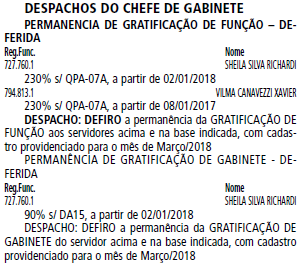 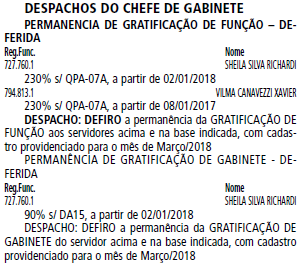 Editais, pág. 43Conselho Regional de Meio Ambiente, DesenvolvimentoSustentável e Cultura de Paz da Prefeitura Regional Vila Maria eVila Guilherme - CADES MG - 2017-2019ATA DO DIA 14/ 12/201702º Reunião Ordinária CADES REGIONAL – VILA MARIA /VILA GUILHERMEGESTÃO 2017/2019Chefe de Gabinete – SAMUEL RENATO MACHADO – Presidiua Presente ReuniãoPRESENTES:11-ROBERTO MARTINS MARIANO – TITULAR DA SECRETARIAEMPREENDEDORIISMO – SMTEAos onze dias do mês de janeiro do ano de dois mil e dezoito, das dezenove horas e trinta minutos, às vinte e uma horas estiveram reunidos no auditório da sede da Prefeitura Regional da Vila Maria / Vila Guilherme, situada na Rua General Mendes, 111 – Vila Maria Alta, os membros do Conselho Regional de Meio Ambiente, Desenvolvimento Sustentável e Cultura de Paz do Prefeito Regional de Vila Maria Vila Guilherme–CADES 11representante do CADES – MG, presidindo a presente reunião.PAUTA DA REUNIÃO1- Regimento interno do CADES, apresentar modelo e fazer adequações.2- Viveiro3- Mapeamento dos córregos que fazem parte da baciahidrográfica do Rio Cabucu de Cima.4- Construções irregulares ás margens dos córregos (exemplo muro de contenção feito no córrego Paciência na JulioBuono com Mendes da Rocha.5- Contenções de nascentes do Córrego da Rua ErnaniPinto – e como recuperamos essas nascentes1- O Senhor Samuel Renato Machado – Chefe de GabineteRegional PR-MG – Fez a abertura da Reunião, deu inicio àsatividades do CADES PR-MG – GESTÃO 2017-2019.2- A Senhora Caroline Quina dos Santos Kerestes - Conselheirodo CADES PR/MG – Fez a leitura da ATA para os presentes.3 - A Senhora Damares Alves Ferreira - Titular da Secretáriado Verde – DGD-N2/SVMA e a Senhora Caroline Quina dosSantos Kerestes - Conselheiro do CADES PR/MG – fez a leiturado REGIMENTO INTERNO DO CONSELHO REGIONAL DE MEIOAMBIENTE, DESENVOLVIMENTO SUSTENTÁVEL E CULTURA DE PAZ da Prefeitura Regional Vila Maria/Vila Guilherme - CADES–MG para aprovação.CALENDÁRIO PARA O ANO LETIVO DE 2018CADES MG Gestão 2017-2019(mantendo o horário das 19H00 e Local: Auditório de PR-MG)JANEIRO Dia 11/01/2018; foi cancelada por falta de quórumFEVEREIRO Dia 21/02/2018;MARÇO Dia 08/03/2018;ABRIL Dia 12/04/2018;MAIO Dia 10/05/2018;JUNHO Dia 14/06/2018;JULHO Dia 12/07/2018;AGOSTO Dia 09/08/2018;SETEMBRO Dia 13/09/2018;OUTUBRO Dia 11/10/2018;NOVEMBRO Dia 08/11/2018;DEZEMBRO Dia 13/12/2018Próxima reuniãoNo Mês do fevereiro de 2018 a data da próxima reuniãoordinária ficou decidida pelos presentes que será no dia 21 defevereiro de 2018 ás 19h00 no Auditório da sede da PR–MGsituado na R. General Mendes, nº.111 – V. MARIA ALTA - SP –Capital. Pauta para a próxima reunião:PAUTA PARA A PRÓXIMA REUNIÃO1- Regimento interno do CADES, apresentar modelo e fazeradequações, somente os itens com questionamentos grifados.2- Descarte irregular de lixo. Sugestão de como orientar apopulação. Campanha de orientação3- Viveiro de mudas (voluntários, planejamento de uso, cursos)4- Arborização de rotatórias, a criação dos grupos de trabalho específicos.5- Revitalização de Praças.Esta ata foi redigida pela Sra. Isabel Cristina Pereira deOliveira, representante da PR-MG, Secretária do CADES/MG. A mesma foi apresentada aos conselheiros na reunião a fim de ser lida e aprovada.Licitações, pág. 55TRABALHO E EMPREENDEDORISMOFUNDAÇÃO PAULISTANA DE EDUCAÇÃO E TECNOLOGIADO PROCESSO ADMINISTRATIVO 2017-0.124.542-2INTERESSADO: FUNDAÇÃO PAULISTANA DE EDUCAÇÃO,TECNOLOGIA E CULTURAASSUNTO: Celebração de acordo de cooperação com aorganização sem fins lucrativos para o ensino de programaçãode jogos para crianças. Acordo de Cooperação n.º 02/FUNDATEC/2017. Aditamento.I – No uso das atribuições que me foram conferidas porlei e demais elementos do presente, em especial a informaçãoda Coordenadoria de Ensino, Pesquisa e Cultura às fls. 92 dopresente, e parecer jurídico acerca do tema às fls. 93 e 94, osquais adoto como razão de decidir e com fulcro no artigo 57da Lei Federal 13.019 de 31 de julho de 2014 e artigo 60, doDecreto 57.575, de 29 de dezembro de 2016, AUTORIZO, oaditamento do Acordo de Cooperação n.º 02/Fundatec/2017,celebrado com ASSOCIAÇÃO CODE CLUB BRASIL, para parceriacujo objeto será programa de curso de ensino de programaçãode jogos para crianças, a ser ministrado no Centro deFormação Cultural Cidade Tiradentes, inscrita no CNPJ/MF sobo n.º 26.243.148/0001-40, para fazer constar novo gestor decontrato e conferir nova redação às Cláusulas Sexta e Sétima do Acordo.Câmara Municipal, pág. 74SECRETARIA DE APOIO LEGISLATIVO - SGP-2SECRETARIA GERAL PARLAMENTARCOMUNICADO DA PRESIDÊNCIA17ª LEGISLATURA – 2ª SESSÃO LEGISLATIVA (2018)COMPOSIÇÃO DAS COMISSÕES PERMANENTES(*) Publicação após as permutas constantes do art. 40§ 5º do Regimento Interno.A PRESIDÊNCIA, NA FORMA QUE DISPÕE A RESOLUÇÃONº 2/91 - REGIMENTO INTERNO, FAZ PUBLICAR A RELAÇÃO DOS MEMBROS E DOS MEMBROS SUBSTITUTOS DAS COMISSÕES PERMANENTES PARA A PRESENTE SESSÃO LEGISLATIVA: COMISSÃO DE CONSTITUIÇÃO, JUSTIÇA E LEGISLAÇÃO PARTICIPATIVAPSDB - AURÉLIO NOMURA - (PRESIDENTE)PT - REISPR - CELSO JATENEPSD - EDIR SALES / Substituta RUTE COSTAPRB - ANDRÉ SANTOSDEM - SANDRA TADEUPSB *- JOÃO JORGE (PSDB)PSDB - ALINE CARDOSO (CAIO MIRANDA CARNEIRO (PSB))PPS - CLAUDIO FONSECALocal: Auditório Prestes Maia – 1º andarDia: 4ª feiraHorário: 14h